Devki Mahaveer Homoeopathic medical                                                                                                                 College & Research HospitalFarathiya  , Garhwa, JharkhandExtracurricular Activities2.2.3  Cultural Activities Cultural Activities 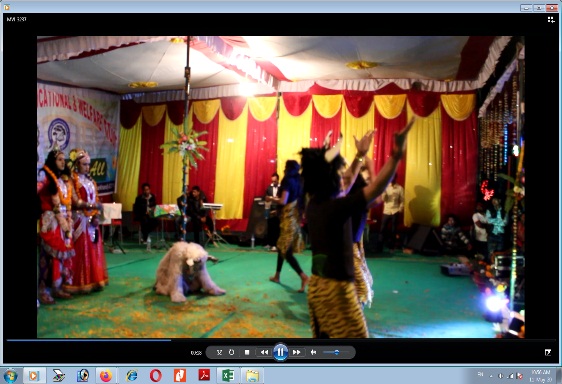 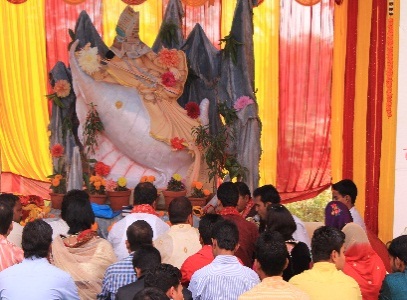 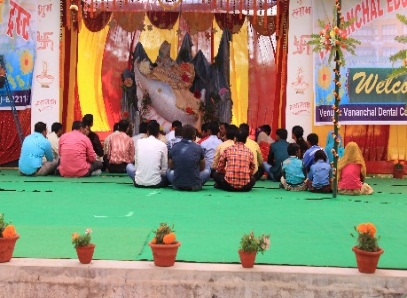 Blood Donation Blood Donation 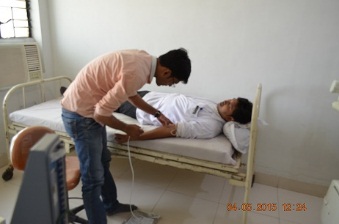 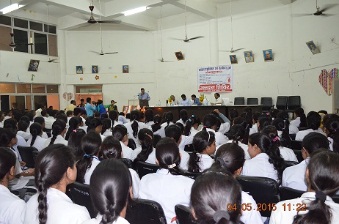 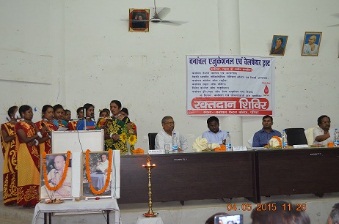 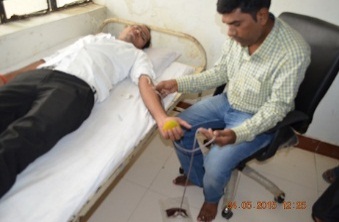 SPORTS ACTIVITIES PHOTOGRAPHS & Hahneman JayantiSPORTS ACTIVITIES PHOTOGRAPHS & Hahneman JayantiSPORTS ACTIVITIES PHOTOGRAPHS & Hahneman JayantiSPORTS ACTIVITIES PHOTOGRAPHS & Hahneman JayantiSPORTS ACTIVITIES PHOTOGRAPHS & Hahneman JayantiSPORTS ACTIVITIES PHOTOGRAPHS & Hahneman JayantiSPORTS ACTIVITIES PHOTOGRAPHS & Hahneman Jayanti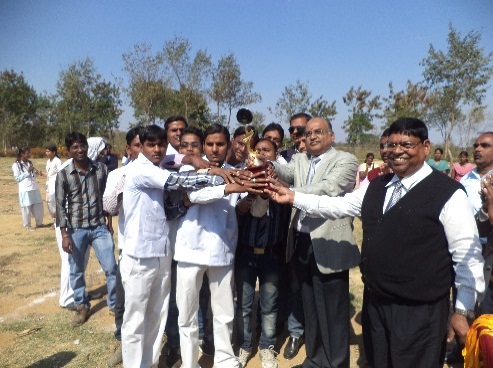 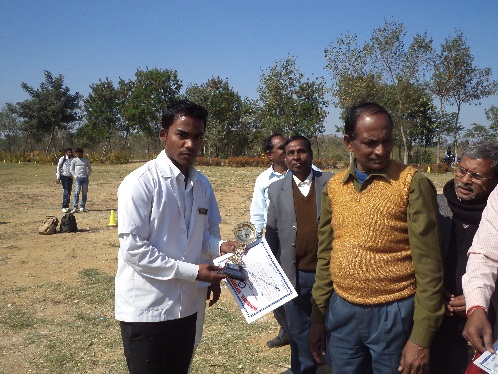 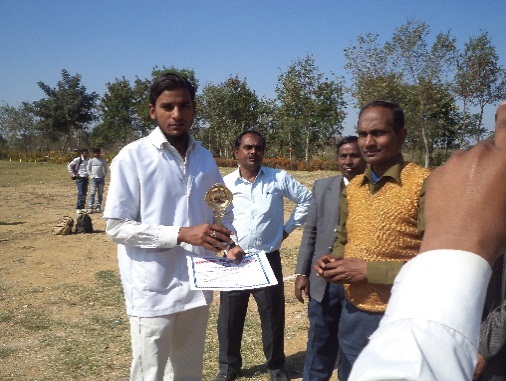 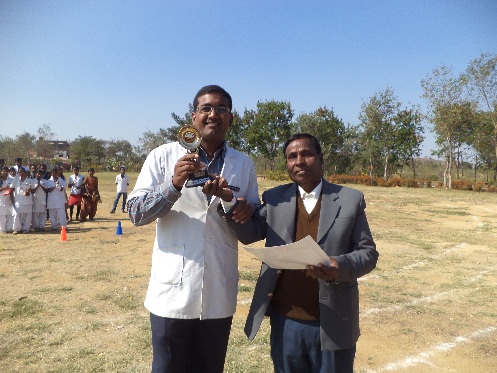 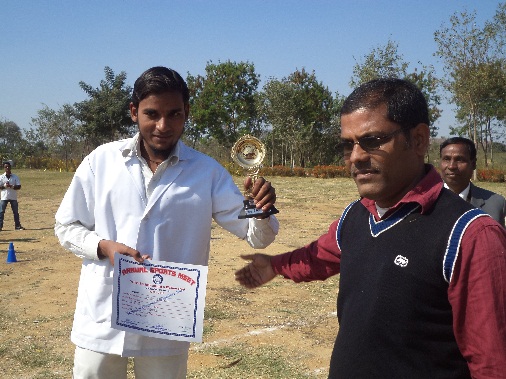 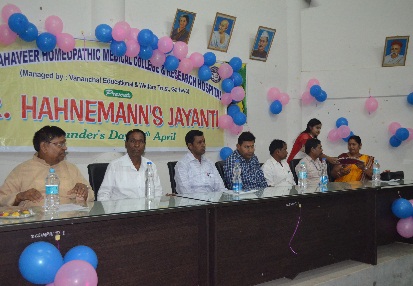 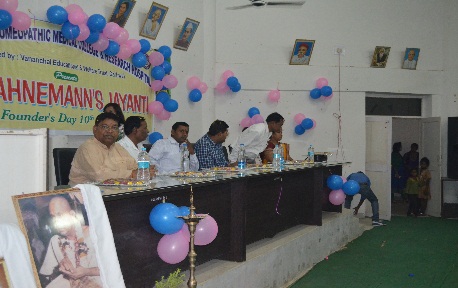 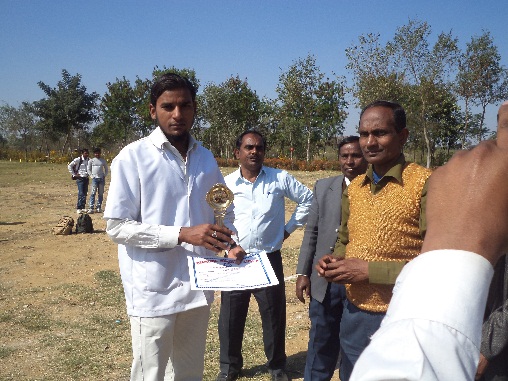 4